ГОСТ 31307-2005 Белье постельное. Общие технические условия
ГОСТ 31307-2005

Группа М32
МЕЖГОСУДАРСТВЕННЫЙ СТАНДАРТБЕЛЬЕ ПОСТЕЛЬНОЕ Общие технические условияBed-clothes. General specifications

МКС 97.160
ОКП 85 4300Дата введения 2007-01-01
Предисловие
Цели, основные принципы и основной порядок проведения работ по межгосударственной стандартизации установлены ГОСТ 1.0-92 "Межгосударственная система стандартизации. Основные положения" и ГОСТ 1.2-97 "Межгосударственная система стандартизации. Стандарты межгосударственные, правила и рекомендации по межгосударственной стандартизации. Порядок разработки, принятия, применения, обновления и отмены"

Сведения о стандарте
1 РАЗРАБОТАН Открытым акционерным обществом "Центральный научно-исследовательский институт швейной промышленности" (ОАО "ЦНИИШП")
2 ВНЕСЕН Федеральным агентством по техническому регулированию и метрологии
3 ПРИНЯТ Межгосударственным советом по стандартизации, метрологии и сертификации (протокол N 28 от 9 декабря 2005 г.)

За принятие проголосовали:
4 Приказом Федерального агентства по техническому регулированию и метрологии от 3 мая 2006 г. N 83-ст межгосударственный стандарт ГОСТ 31307-2005 введен в действие в качестве национального стандарта Российской Федерации с 1 января 2007 г.
5 ВВЕДЕН ВПЕРВЫЕ


Информация о введении в действие (прекращении действия) настоящего стандарта публикуется в указателе "Национальные стандарты".

Информация об изменениях к настоящему стандарту публикуется в указателе (каталоге) "Национальные стандарты", а текст изменений - в информационных указателях "Национальные стандарты". В случае пересмотра или отмены настоящего стандарта соответствующая информация будет опубликована в информационном указателе "Национальные стандарты"

     1 Область применения
Настоящий стандарт распространяется на постельное белье: пододеяльники, простыни, наволочки для подушек нижние и верхние, тюфячные и другие аналогичные изделия, в том числе детские. Стандарт устанавливает технические требования к перечисленным видам изделий.

Стандарт не распространяется на белье ведомственного назначения.

2 Нормативные ссылки
В настоящем стандарте использованы ссылки на следующие стандарты:

ГОСТ 15.007-88 Система разработки и постановки продукции на производство. Продукция легкой промышленности. Основные положения

ГОСТ 3811-72 Материалы текстильные. Ткани, нетканые полотна и штучные изделия. Методы определения линейных размеров, линейной и поверхностной плотностей

ГОСТ 3816-81 Полотна текстильные. Методы определения гигроскопических и водоотталкивающих свойств

ГОСТ 4103-82 Изделия швейные. Методы контроля качества

ГОСТ 6309-93 Нитки швейные хлопчатобумажные и синтетические. Технические условия 

ГОСТ 8845-87 Полотна и изделия трикотажные. Методы определения влажности, массы и поверхностной плотности

ГОСТ 9733.0-83 Материалы текстильные. Общие требования к методам испытаний устойчивости окрасок к физико-химическим воздействиям

ГОСТ 9733.4-83 Материалы текстильные. Методы испытания устойчивости окраски к стиркам 

ГОСТ 9733.6-83 Материалы текстильные. Методы испытаний устойчивости окрасок к поту 

ГОСТ 9733.7-83 Материалы текстильные. Метод испытания устойчивости окраски к глажению 

ГОСТ 9733.27-83 Материалы текстильные. Метод испытания устойчивости окраски к трению

ГОСТ 10138-93 Ткани чистольняные, льняные и полульняные бельевые. Общие технические условия

ГОСТ 10524-74 Ткани и штучные изделия льняные и полульняные махровые. Общие технические условия

ГОСТ 10581-91 Изделия швейные. Маркировка, упаковка, транспортирование и хранение 

ГОСТ 11027-80 Ткани и штучные изделия хлопчатобумажные махровые и вафельные. Общие технические условия

ГОСТ 12088-77 Материалы текстильные и изделия из них. Метод определения воздухопроницаемости

ГОСТ 12566-88 Изделия швейные бытового назначения. Определение сортности

ГОСТ 12739-85 Полотна и изделия трикотажные. Метод определения устойчивости к истиранию

ГОСТ 14326-73 Ткани текстильные. Метод определения пиллингуемости

ГОСТ 18976-73 Ткани текстильные. Метод определения стойкости к истиранию

ГОСТ 19616-74 Ткани и трикотажные изделия. Метод определения удельного поверхностного электрического сопротивления

ГОСТ 22730-87 Полотна текстильные. Метод определения раздвигаемости

ГОСТ 23351-78 Ткани и штучные изделия текстильные махровые. Метод определения прочности закрепления петельных нитей

ГОСТ 23948-80 Изделия швейные. Правила приемки

ГОСТ 25617-83 Ткани и изделия льняные, полульняные, хлопчатобумажные и смешанные. Методы химических испытаний

ГОСТ 25652-83 Материалы для одежды. Общие требования к способам ухода

ГОСТ 28554-90 Полотно трикотажное. Общие технические условия 

ГОСТ 28748-90 Полотна нетканые махровые. Общие технические условия 

ГОСТ 29298-92 Ткани хлопчатобумажные и смешанные бытовые. Общие технические условия 

ГОСТ 30157.0-95 Полотна текстильные. Методы определения изменения размеров после мокрых обработок или химической чистки. Общие положения

ГОСТ 30157.1-95 Полотна текстильные. Методы определения изменения размеров после мокрых обработок или химической чистки. Режимы обработок

ГОСТ 30386-95 Материалы текстильные. Предельно допустимые концентрации свободного формальдегида

Примечание - При пользовании настоящим стандартом целесообразно проверить действие ссылочных стандартов по указателю "Национальные стандарты", составленному по состоянию на 1 января текущего года, и по соответствующим информационным указателям, опубликованным в текущем году. Если ссылочный документ заменен (изменен), то при пользовании настоящим стандартом следует руководствоваться замененным (измененным) документом. Если ссылочный документ отменен без замены, то положение, в котором дана ссылка на него, применяется в части, не затрагивающей эту ссылку.

3 Основные виды и размеры3.1 Пододеяльники
3.1.1 Бытовые пододеяльники изготовляют двух типов: Б и В.

Пододеяльник типа Б - прямоугольной формы с вырезом двух видов в центре на внешней стороне изделия:

Б1 - в форме квадрата, края которого расположены под углом 45° к краям пододеяльника или параллельны им (рисунок 1);

Рисунок 1 - Пододеяльник типа Б1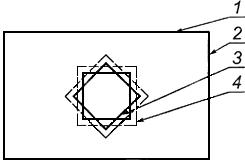 Рисунок 1 - Пододеяльник типа Б1

Б2 - в форме прямоугольника, края которого параллельны краям пододеяльника (рисунок 2).
Рисунок 2 - Пододеяльник типа Б2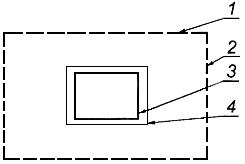 
Рисунок 2 - Пододеяльник типа Б2

Пододеяльник типа В - закрытый, без выреза на внешней стороне изделия, с застежкой четырех видов (рисунки 3-6):

В1 - с переходом 25 см нижнего полотна на внешнюю сторону пододеяльника для образования клапана (рисунок 3);

Рисунок 3 - Пододеяльник типа В1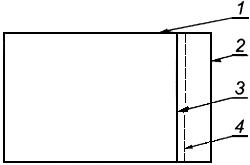 
Рисунок 3 - Пододеяльник типа В1

В2 - с застежкой по внешнему краю 1 (рисунок 4);

Рисунок 4 - Пододеяльник типа В2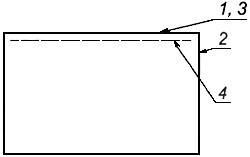 Рисунок 4 - Пододеяльник типа В2

В3 - с застежкой по внешнему краю 2 (рисунок 5).

Рисунок 5 - Пододеяльник типа В3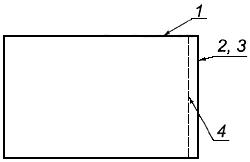 Рисунок 5 - Пододеяльник типа В3

В4 - с вырезом (застежкой) 3 в середине верхней стороны (рисунок 6).

Рисунок 6 - Пододеяльник типа В4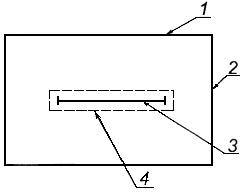 Рисунок 6 - Пододеяльник типа В4

К рисункам 1-6: 1 - внешний край пододеяльника по длине; 2 - внешний край пододеяльника по ширине; 3 - вырез (застежка) пододеяльника; 4 - линия шва подгибки выреза (застежки) пододеяльника


Пододеяльники с вырезами других форм, удобных для эксплуатации изделия, допускается изготовлять по согласованию с заказчиком.
3.1.2 Размеры пододеяльников по длине и ширине в готовом виде должны соответствовать указанным в таблице 1. Технологические особенности обработки (изготовления) пододеяльников приведены в приложении А.


Таблица 1 - Размеры пододеяльников

Допускается изготовлять пододеяльники других размеров в соответствии с техническим описанием (ТО) и образцом-эталоном, согласованным с заказчиком.
3.1.3 Длина и ширина пододеяльника в готовом виде должны быть больше соответствующих измерений одеял не менее чем на 5 см.
3.1.4 Измерения частей (деталей) готовых пододеяльников должны соответствовать таблице 2.


Таблица 2 - Измерения частей пододеяльников
3.2 Простыни

Размеры простыней по длине и ширине в готовом виде должны соответствовать размерам, указанным в таблице 3.


Таблица 3 - Размеры простыней по длине и ширине


Допускается изготовлять простыни других размеров в соответствии с ТО и образцом-эталоном, согласованным с заказчиком.
3.2.1 Простыни детские и для подростков не должны иметь надставок.
3.2.2 Допускается изготовлять простыни различных типов: простыня-покрывало простыня-наматрацник и др., со сборками, складками, с проложенными эластичными лентами, тесьмой, по форме тюфяка, матраца в соответствии с ТО и образцом-эталоном.
3.3 Верхние наволочки для подушек
3.3.1 Размеры верхних наволочек по длине и ширине в готовом виде должны соответствовать указанным в таблице 4.


Таблица 4


Технологические особенности изготовления приведены в приложении А. Допускается изготовлять наволочки других размеров и форм (например, прямоугольные) в соответствии с образцом-эталоном, согласованным с заказчиком.
3.4 Нижние наволочки для подушек
3.4.1 Размеры нижних наволочек должны соответствовать указанным в таблице 5 и быть взаимоувязаны с размерами верхних наволочек.


Таблица 5
3.5 Наволочки тюфячные
3.5.1 Размеры тюфячных наволочек по длине и ширине в готовом виде должны соответствовать указанным в таблице 6.


Таблица 6 - Размеры тюфячных наволочек


Тюфячные наволочки изготовляют с одним открытым краем (вход), другие края должны быть стачаны.
3.6 Предельные отклонения от измерений готового постельного белья должны соответствовать значениям, указанным в таблице 7.


Таблица 7 - Допускаемые отклонения измерений
В сантиметрах3.7 Постельное белье может изготовляться с различными видами отделок (вышивка, шитье и т.п.) с отделочными деталями или без них, в комплекте или отдельными предметами.

Превышение предельных отклонений сверх плюсового допуска по основным местам измерений при контроле постельного белья не является дефектом в том случае, если это не снижает качество готового изделия.

4 Технические требования4.1 Технические требования к материалам
4.1.1 Физико-механические свойства материалов, применяемых для изготовления постельного белья, должны соответствовать требованиям ГОСТ 6309, ГОСТ 10138, ГОСТ 10524, ГОСТ 11027, ГОСТ 28554, ГОСТ 28748, ГОСТ 29298 и др.
4.1.2 Устойчивость окраски текстильных полотен, контрастных отделок, используемых при изготовлении постельного белья, к физико-химическим воздействиям: стирки, пота, глажения, трения, должны быть не ниже норм для группы крашения "прочная".
4.1.3 Материалы, используемые для изготовления детского постельного белья, по показателям: гигроскопичность, воздухопроницаемость, удельное поверхностное электрическое сопротивление должны соответствовать требованиям НД [1], предъявляемым к материалам первого слоя одежды:
4.1.4 Гигроскопичность трикотажных полотен, используемых для постельного белья, должна быть не менее 6%.
4.1.5 Содержание свободного формальдегида в материалах должно удовлетворять нормативам ГОСТ 30386.

Белье для новорожденных и детей ясельного возраста не должно обрабатываться формальдегидсодержащими аппретами.
4.1.6 Текстильные полотна, используемые для постельного белья, должны иметь поверхностную плотность не менее 110 г/м.
4.1.7 Прочность закрепления петельной нити махровых тканей должна быть не менее 49,05 сН.
4.1.8 Текстильные полотна, изготовленные с использованием химических волокон (нитей), могут применяться для изготовления постельного белья, если показатели гигроскопичности, воздухопроницаемости, удельного поверхностного электрического сопротивления соответствуют требованиям, указанным в 4.1.3.
4.1.8.1 Стойкость к раздвигаемости тканей должна быть не менее 9,8 Н.
4.1.8.2 Пиллингуемость тканей должна быть не более 3 пиллей на 10 см.
4.1.9 Изменение линейных размеров после мокрой обработки текстильных полотен не должно превышать минус 5,0%.
4.1.10 Способы ухода за готовыми изделиями разрабатывают в соответствии с требованиями ГОСТ 25652 в зависимости от вида и массовой доли волокон в используемом текстильном полотне.
4.2 Технические требования к изделиям
4.2.1 Внешний вид и технология изготовления постельного белья должны соответствовать требованиям настоящего стандарта, образцу-эталону, согласованному с заказчиком, а также ТО на модель по ГОСТ 15.007.
4.2.2 Раскрой деталей постельного белья производят по направлению нитей основы (в продольном направлении) текстильного полотна, если иное не указано в ТО на модель.

Допускается раскраивать изделия в поперечном направлении из тканей, имеющих близкие значения плотности нитей основы и утка на 10 см. Направление долевой нити в надставке должно соответствовать принятому в целой детали.
4.2.3 Виды и параметры швов, виды и номер швейных ниток и игл, способы обработки срезов, закрепления концов строчек, крепления фурнитуры и отделок, применяемых при изготовлении изделий, должны соответствовать требованиям нормативных документов (НД) на изделие.

Особенности изготовления изделий приведены в приложении А, если иное не установлено в ТО.
4.2.4 Количество, размеры и места расположения допускаемых надставок в деталях изделий должны соответствовать требованиям НД на изделие.

Места совпадения рисунка текстильного полотна, надставок отделочных материалов, сочетание цветов указывают в ТО на модель.

Готовые изделия должны быть очищены от концов ниток. Концы всех строчек должны быть закреплены.
4.2.5 Маркировка, упаковка изделий - по ГОСТ 10581.

Дополнительные требования к маркировке изделий, комплектам изделий должны быть установлены в договоре (контракте).

5 Правила приемки5.1 Правила приемки - по ГОСТ 23948.
5.2 Сортность изделий - по ГОСТ 12566.

6 Методы контроля6.1 Методы контроля качества готового изделия - по ГОСТ 4103.
6.2 Определение поверхностной плотности текстильных полотен - по ГОСТ 3811, ГОСТ 8845.
6.3 Определение гигроскопичности текстильных полотен - по ГОСТ 3816.
6.4 Определение изменения линейных размеров после мокрых обработок - по ГОСТ 30157.0, ГОСТ 30157.1.
6.5 Определение стойкости к истиранию текстильных полотен - по ГОСТ 12739, ГОСТ 18976.
6.6 Определение устойчивости окраски текстильных полотен - по ГОСТ 9733.0, ГОСТ 9733.4, ГОСТ 9733.6, ГОСТ 9733.7, ГОСТ 9733.27.
6.7 Содержание свободного формальдегида - по ГОСТ 25617.
6.8 Удельное поверхностное электрическое сопротивление - по ГОСТ 19616.
6.9 Воздухопроницаемость текстильных полотен - по ГОСТ 12088.
6.10 Прочность закрепления петельных нитей махровых тканей - по ГОСТ 23351.
6.11 Раздвигаемость нитей в ткани - по ГОСТ 22730.
6.12 Пиллингуемость тканей - по ГОСТ 14326.

7 Транспортирование и хранение
Транспортирование и хранение готового постельного белья: пододеяльников, простыней, наволочек в комплектах и отдельными предметами осуществляют в соответствии с требованиями ГОСТ 10581 (разделы 3, 4).

Приложение А (рекомендуемое). Особенности технологической обработки бельевых изделийПриложение А
(рекомендуемое)А.1 Пододеяльники
А.1.1 Вырез верхнего полотна пододеяльника обрабатывают бейками, кантами, кулисками, тесьмой в соответствии с образцом-эталоном.
А.1.2 В пододеяльниках типа В1 с застежкой по внешнему краю 2 верхняя сторона застежки должна заходить на нижнюю сторону пододеяльника на 4 см и скрепляться с ней строчками, образуя прямоугольники, на расстоянии 12 см от боковых краев изделия. Края верхней стороны застежки располагаются от нижнего края прямоугольника на расстоянии 12 см за счет перехода внутренней стороны пододеяльника на внешнюю. На подгибе или обтачках верхней стороны застежки должны быть обработаны три петли, расположенные на равном расстоянии одна от другой и от боковых закрепляющих строчек. На нижней стороне застежки петли должны быть пришиты или обработаны (в изделиях с застежкой на запонки).
А.1.3 В пододеяльниках типа В2 с застежкой по внешнему краю 1 вшивают одну или две застежки-молнии, изготовленные из термостойких пластмассовых элементов, если иное не предусмотрено в ТО модели.
А.1.4 В пододеяльниках типа В3 с застежкой по внешнему краю 2 вшивают одну или две застежки-молнии, изготовленные из термостойких пластмассовых элементов, если иное не предусмотрено в ТО модели.
А.1.5 В пододеяльниках типа В3 - разрез 3 по внешней стороне должен быть обработан бейкой, тесьмой или должна быть вшита застежка-молния, если иное не предусмотрено в ТО.
А.1.6 В пододеяльниках типа В4 должны быть укреплены концы разреза, края - обработаны швом в подгибку, подкройными обтачками, бейками. Допускается втачать одну или две молнии.
А.2 Верхние наволочки
А.2.1 Наволочки изготовляют с одним открытым краем (вход), другие края должны быть стачаны.

При стачивании боковых краев, имеющих заработанную кромку, излишек не срезается, а выпускается внутрь наволочки. Заработанные края наволочки не обрабатывают.
А.2.2 Верхний открытый край наволочки с петлями должен перекрывать другую сторону с пуговицами на 3,5 см, если другой вариант не предусмотрен образцом-эталоном.

Наволочки N 1 изготовляют с тремя пуговицами и петлями, N 3 - с четырьмя, N 4 и N 5 - с пятью. Изготовление наволочек N 1 и N 3 с завязками допускается по согласованию с потребителем. Количество завязок должно соответствовать количеству пуговиц и петель на наволочках. Длина завязки в готовом виде должна быть не менее 14 см.
А.2.3 Заход одной стороны наволочки (при изготовлении наволочки с клапаном) должен быть не менее 25 см.

В наволочках N 1 с клапаном заход одной стороны на другую должен быть не менее 15 см.


Текст документа сверен по:
официальное изданиеМ.: Стандартинформ, 2006Краткое наименование страны по МК (ИСО 3166) 004-97Код страны 
по МК (ИСО 3166) 004-97Сокращенное наименование национального органа по стандартизацииАзербайджанAZАзгосстандартАрменияAMАрмгосстандартБеларусьBYГосстандарт Республики БеларусьГрузияGEГрузстандартКазахстанKZГосстандарт Республики КазахстанКиргизияKGКыргызстандартМолдоваMDМолдова-СтандартРоссийская ФедерацияRUФедеральное агентство по техническому регулированию и метрологииТаджикистанTJТаджикстандартТуркменистанTMГлавгосслужба "Туркменстандартлары"УзбекистанUZУзгосстандартУкраинаUAГосстандарт УкраиныНаименование изделияРазмеры, смПододеяльник детский N 1125х120Пододеяльник детский N 2147х112Пододеяльник детский N 3147х125Пододеяльник подростковый178х122Пододеяльник полуторный N 1215х143Пододеяльник полуторный N 2215х153Пододеяльник двойной N 1215х163Пододеяльник двойной N 2215х175Наименование пододеяльникаНаименование пододеяльникаНаименование пододеяльникаНаименование пододеяльникаНаименование пододеяльникаНаименование пододеяльникаНаименование пододеяльникаНаименование пододеяльникаНаименование измерения, смДетскийДетскийДетскийПодростковыйПолуторныйПолуторныйДвойнойДвойнойN 1N 2N 3N 1N 2N 1N 2Сторона выреза:тип Б вид 1, 23030304343434343Длина выреза:тип Б вид 2 4242426565656565тип Б вид 34545456565656565Расстояние от верхнего края до верхней стороны застежки:тип В1212121212121212Ширина подгибки обтачек3,53,53,53,53,53,53,53,5Наименование изделияРазмеры в готовом виде, смПростыня детская N 1117х100Простыня детская N 2138х100Простыня детская N 3159х100Простыня подростковая180х100Простыня одинарная N 1203х120Простыня одинарная N 2214х120Простыня полуторная214х130Простыня двойная N 1214х145-150230х138-149Простыня двойная N 2214х150-165214х150-180230х150-165Наименование изделияРазмеры в готовом виде, смНаволочка верхняя N 140х40Наволочка верхняя N 360х60Наволочка верхняя N 470х70Наволочка верхняя N 4a75х75Наволочка верхняя N 580х80Наименование изделияРазмеры, смНаволочка нижняя N 138х38Наволочка нижняя N 358х58Наволочка нижняя N 468х68Наволочка нижняя N 4a73х73Наволочка нижняя N 578х78Наименование изделияРазмеры, смНаволочка тюфячная детская N 1113х70Наволочка тюфячная детская N 2135х76Наволочка тюфячная детская N 4156х76Наволочка тюфячная подростковая178х81Наволочка тюфячная одинарная N 1208х82Наволочка тюфячная одинарная N 2208х92Наволочка тюфячная полуторная208х103Наволочка тюфячная двойная N 1208х123Наволочка тюфячная двойная N 2208х134Наименование и значение основного измеренияПредельное отклонениеДлина и ширина пододеяльника, наволочки верхней и нижней:до 60 включ.±0,5от 61 до 120 включ.±1,0Длина и ширина наволочки верхней и нижней±2,0Длина и ширина пододеяльника св. 121±2,0Длина захода клапана:до 60±0,5св. 61±1,0Длина и ширина выреза пододеяльника±2,0Длина и ширина простыни:до 120 включ.+1,5; -3,0от 121 до 150 включ.+2,0; -3,5св. 151+3,0; -4,0Ширина наволочки тюфячной:до 70 включ.±1,0св. 71±2,0воздухопроницаемость, дм/м с, не менее100;удельное поверхностное электрическое сопротивление, Ом, не более1·10;гигроскопичность, %, не менее15.